بسمه تعالی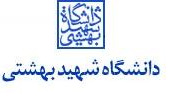 اعلام آمادگی جهت تشکیل جلسه دفاع پایان نامه در مقطع دکتری1- دانشجوبه استحضار می رساند اینجانب ....................................... رشته ................................ به شماره دانشجویی ............................پایان نامه خود را تحت عنوان: ...........................................................................................................................................................................................................................................................................................................با راهنمایی و مشورت اساتید محترم زیر به انجام رسانیده و با ارائه نسخهای از گزارش نهایی پایان نامه ، آماده برگزاری جلسه دفاعیه می باشم.نام و نام خانوادگی:..........................................تاریخ:امضاء:2-کارشناس تحصیلاتتکمیلی دانشکدهبا عنایت به مستندات موجود، دفاع ایشان از پایان نامه از نظر آموزشی بلامانع میباشد .نام و نام خانوادگی:..........................................تاریخ:امضاء:3- استاد راهنماگزارش پژوهش انجام شده مطالعه و تایید شده مقرر گردید دفاعیه پایان نامه مذکور، در ساعت ....................مورخ .....................برگزار گردد.نام و نام خانوادگی :..........................................تاریخ:امضاء:4- استاد مشاورگزارش پژوهش انجام شده مطالعه و تایید شده و در تاریخ یاد شده در فوق، در جلسه دفاعیه حضور خواهم یافت.نام و نام خانوادگی:..........................................تاریخ:امضاء:5- استاد مشاورگزارش پژوهش انجام شده مطالعه و تایید شده و در تاریخ یاد شده در فوق، در جلسه دفاعیه حضور خواهم یافت.نام و نام خانوادگی:..........................................تاریخ:امضاء:6- استاد داورضمن قبولی داوری پایان نامه فوق،گزارش پژوهش انجام شده را دریافت، مطالعه و تائید نموده و در تاریخ یاده شده در فوق، در جلسه دفاعیه حضور خواهم یافت.نام و نام خانوادگی:..........................................تاریخ:امضاء:7- استاد داورضمن قبولی داوری پایان نامه فوق،گزارش پژوهش انجام شده را دریافت، مطالعه و تائید نموده و در تاریخ یاده شده در فوق، در جلسه دفاعیه حضور خواهم یافت.نام و نام خانوادگی:..........................................تاریخ:امضاء:9- معاون پژوهشی دانشکدهمقاله دانشجو به صورت فیزیکی و همینطور به صورت الکترونیکی دریافت شد. برگزاری جلسه دفاعیه فوق از نظر اینجانب بلامانع میباشد.نام و نام خانوادگی:..........................................تاریخ:امضاء: